INDICAÇÃO Nº 4107/2018Indica ao Poder Executivo Municipal, que efetue serviços de instalação de iluminação Pública em Rua do Souza Queiroz.Excelentíssimo Senhor Prefeito Municipal, Nos termos do Art. 108 do Regimento Interno desta Casa de Leis, dirijo-me a Vossa Excelência para sugerir que, por intermédio do Setor competente, que seja efetuado serviços de instalação de iluminação Pública na Rua Vereador José Rego, Jardim Souza Queiroz. Justificativa:A Rua em questão, não possui iluminação pública, moradores alegam que, já solicitaram os serviços, mas receberam a resposta que, com o fim da CIP, não poderiam efetuar as instalações. Agora com o retorno da contribuição, indagam o porquê da não realização dos serviços.Plenário “Dr. Tancredo Neves”, em 16 de agosto de 2.018.Gustavo Bagnoli-vereador-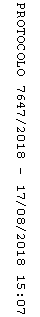 